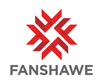 Senior Accountant (FIN 201600147)Financial Services Location:  LondonEmployment Group:  SupportType of Position: Full-timeSalary:  $36.42 per hourClosing Date:  October 21, 2019Note:  Previous applicants need not re-apply for this position.  Your previous application will still be considered.Note:  This is a full-time position (35 hours per week).Duties:   The incumbent is responsible for the overall accounting and financial operations of the College including maintaining the integrity of the general ledger system, the preparation of the College's consolidated financial statements, the College's foundation financial statements and the College's Financial Information System (CFIS) provincial consolidation financial statement submission to the ministry.QUALFICIATIONS:Post-secondary 3 year diploma/degree in Finance and AccountingCPA designation requiredMinimum 5 years’ experience in the preparation of consolidated financial statements for a multi-faceted  corporationTeam player with experience in a service oriented office environmentExperience using computerized financial systems and software packages such as Excel Spreadsheets, database management applications and word processing in an educational environmentWhile transcripts are not required for the interview, they are mandatory prior to any offer of employment.How to Apply:Please visit the Fanshawe College website at: https://jobs.fanshawec.ca/applicants/jsp/shared/Welcome_css.jsp     We thank all applicants for their interest; however, only those chosen for an interview will be acknowledged.Fanshawe College is an equal opportunity employer.  We are committed to equity, value diversity, and welcome applicants from diverse backgrounds.Fanshawe College provides accommodations to job applicants with disabilities throughout the hiring process. If a job applicant requires an accommodation during the application process or through the selection process, the hiring manager and the Recruitment Coordinator leading the recruitment will work with the applicant to meet the job applicant's accommodation needs.